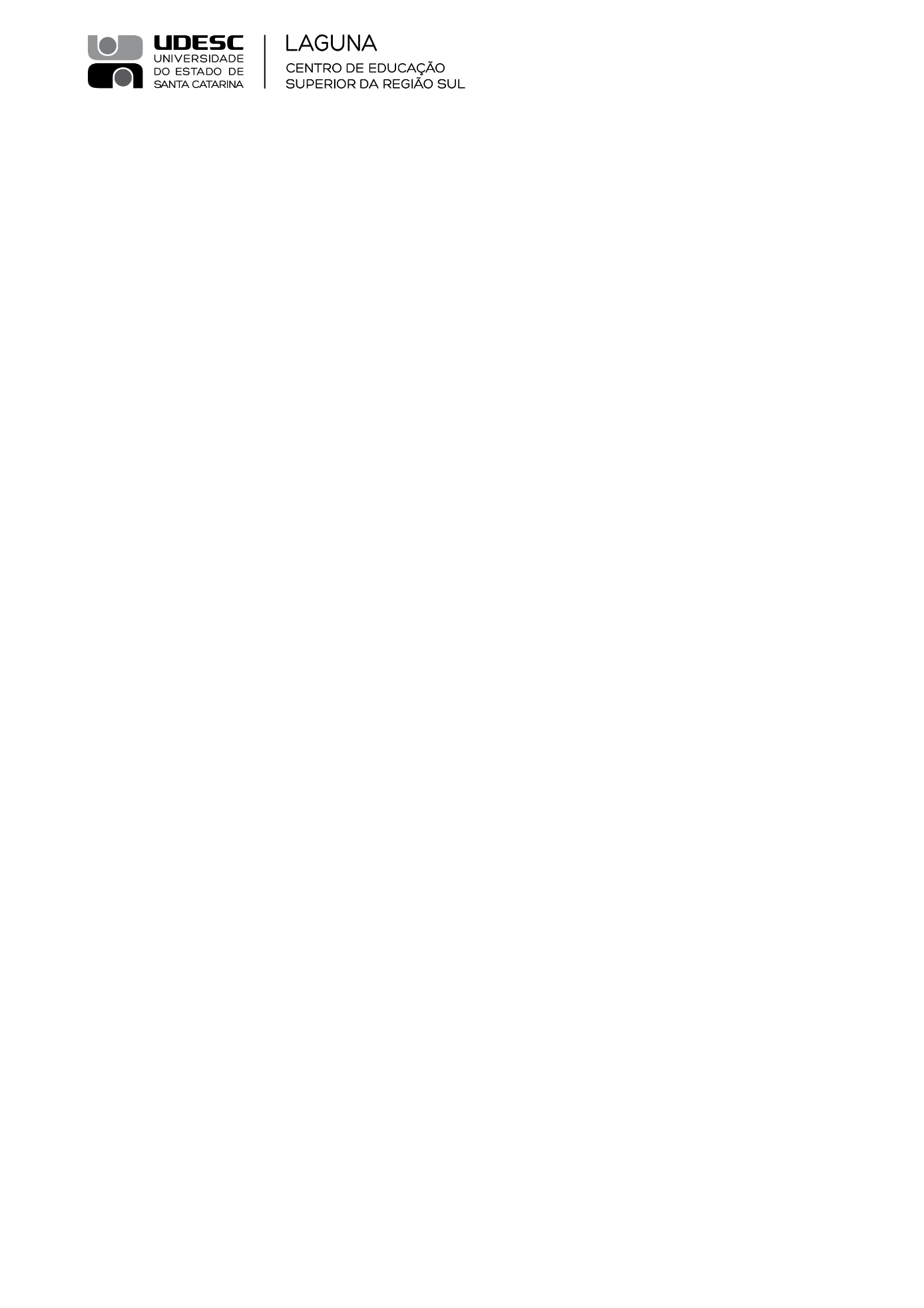 REQUERIMENTO EXAME DE SUFICIÊNCIASemestre 2020/1 Conforme Edital DG/CERES nº 02/2020Aluno requerente: _______________________________________________________________Matrícula: ______________________________________________________________________Curso: ________________________________________________________________________Disciplina Requerida: _____________________________________________________________Documentos apresentados que atestam conhecimento, habilidade ou competência relativa à disciplina:________________________________________________________________________________________________________________________________________________________________________________________________________________________________________________________________________________________________________________________________________________________________________________________________________________________________________________________________________________________________________________________________________________________________________________________________________________________________________________ Laguna, _____ de _________________ de _______.__________________________Assinatura do requerente